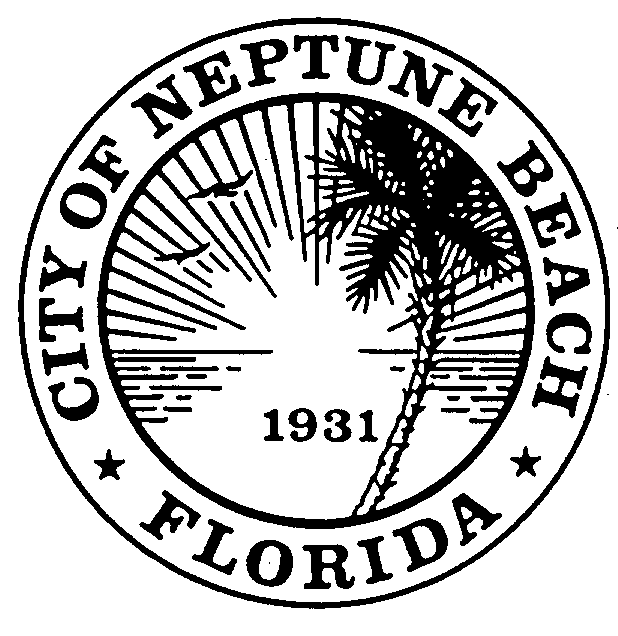 MINUTESCOMMUNITY DEVELOPMENT BOARDJuly 8, 2020 AT 6:00 P.M.COUNCIL CHAMBERS 116 FIRST STREETNEPTUNE BEACH,  32266MINUTESCOMMUNITY DEVELOPMENT BOARDJuly 8, 2020 AT 6:00 P.M.COUNCIL CHAMBERS 116 FIRST STREETNEPTUNE BEACH,  32266MINUTESCOMMUNITY DEVELOPMENT BOARDJuly 8, 2020 AT 6:00 P.M.COUNCIL CHAMBERS 116 FIRST STREETNEPTUNE BEACH,  32266MINUTESCOMMUNITY DEVELOPMENT BOARDJuly 8, 2020 AT 6:00 P.M.COUNCIL CHAMBERS 116 FIRST STREETNEPTUNE BEACH,  32266MINUTESCOMMUNITY DEVELOPMENT BOARDJuly 8, 2020 AT 6:00 P.M.COUNCIL CHAMBERS 116 FIRST STREETNEPTUNE BEACH,  32266Pursuant to proper notice a public hearing of the Community Development Board for the City of Neptune Beach was held hybrid meeting on July 8, 2020 at 6:00 p.m. in the Council Chambers and via the internet.Pursuant to proper notice a public hearing of the Community Development Board for the City of Neptune Beach was held hybrid meeting on July 8, 2020 at 6:00 p.m. in the Council Chambers and via the internet.Pursuant to proper notice a public hearing of the Community Development Board for the City of Neptune Beach was held hybrid meeting on July 8, 2020 at 6:00 p.m. in the Council Chambers and via the internet.Pursuant to proper notice a public hearing of the Community Development Board for the City of Neptune Beach was held hybrid meeting on July 8, 2020 at 6:00 p.m. in the Council Chambers and via the internet.Pursuant to proper notice a public hearing of the Community Development Board for the City of Neptune Beach was held hybrid meeting on July 8, 2020 at 6:00 p.m. in the Council Chambers and via the internet.AttendanceAttendanceAttendanceAttendanceAttendanceBoard members were in attendance: Christopher Goodin, Chair (via web)Aaron Evens, MemberW. Jeremy Randolph, MemberBob Frosio, MemberNia Livingston, MemberBoard members were in attendance: Christopher Goodin, Chair (via web)Aaron Evens, MemberW. Jeremy Randolph, MemberBob Frosio, MemberNia Livingston, MemberBoard members were in attendance: Christopher Goodin, Chair (via web)Aaron Evens, MemberW. Jeremy Randolph, MemberBob Frosio, MemberNia Livingston, MemberBoard members were in attendance: Christopher Goodin, Chair (via web)Aaron Evens, MemberW. Jeremy Randolph, MemberBob Frosio, MemberNia Livingston, MemberBoard members were in attendance: Christopher Goodin, Chair (via web)Aaron Evens, MemberW. Jeremy Randolph, MemberBob Frosio, MemberNia Livingston, MemberThe following staff members were present:Stefan Wynn, City ManagerThe following staff members were present:Stefan Wynn, City ManagerThe following staff members were present:Stefan Wynn, City ManagerThe following staff members were present:Stefan Wynn, City ManagerThe following staff members were present:Stefan Wynn, City ManagerZachary Roth, City AttorneyKristina Wright, Community Development DirectorPiper Turner, Code Compliance SupervisorZachary Roth, City AttorneyKristina Wright, Community Development DirectorPiper Turner, Code Compliance SupervisorZachary Roth, City AttorneyKristina Wright, Community Development DirectorPiper Turner, Code Compliance SupervisorZachary Roth, City AttorneyKristina Wright, Community Development DirectorPiper Turner, Code Compliance SupervisorCall to Order/Roll CallCall to Order/Roll CallCall to Order/Roll CallCall to Order/Roll CallCall to Order/Roll CallChair Goodin called the meeting to order at 6:05 p.m. and stated that that Chair Goodin called the meeting to order at 6:05 p.m. and stated that that Chair Goodin called the meeting to order at 6:05 p.m. and stated that that Chair Goodin called the meeting to order at 6:05 p.m. and stated that that Chair Goodin called the meeting to order at 6:05 p.m. and stated that that V20-01 for the former Lucky’s Market has requested to delay their application to the August meeting.V20-01 for the former Lucky’s Market has requested to delay their application to the August meeting.V20-01 for the former Lucky’s Market has requested to delay their application to the August meeting.V20-01 for the former Lucky’s Market has requested to delay their application to the August meeting.V20-01 for the former Lucky’s Market has requested to delay their application to the August meeting.Disclosure of ex-parte communicationsDisclosure of ex-parte communicationsDisclosure of ex-parte communicationsDisclosure of ex-parte communicationsDisclosure of ex-parte communicationsMr. Randolph and Mr. Frosio stated they had walked the property at 109 North St. Chairperson Goodin and Mrs. Livingston both had stated the owner of 109 North St had reached out to them but never met with them. Mr. Randolph and Mr. Frosio stated they had walked the property at 109 North St. Chairperson Goodin and Mrs. Livingston both had stated the owner of 109 North St had reached out to them but never met with them. Mr. Randolph and Mr. Frosio stated they had walked the property at 109 North St. Chairperson Goodin and Mrs. Livingston both had stated the owner of 109 North St had reached out to them but never met with them. Mr. Randolph and Mr. Frosio stated they had walked the property at 109 North St. Chairperson Goodin and Mrs. Livingston both had stated the owner of 109 North St had reached out to them but never met with them. Mr. Randolph and Mr. Frosio stated they had walked the property at 109 North St. Chairperson Goodin and Mrs. Livingston both had stated the owner of 109 North St had reached out to them but never met with them. MinutesMinutesMinutesMinutesMinutesMade by Frosio, seconded by Evens.Made by Frosio, seconded by Evens.Made by Frosio, seconded by Evens.Made by Frosio, seconded by Evens.Made by Frosio, seconded by Evens.Mr. Roth asked anyone appearing before the board to raise their right hand to be sworn in. Mr. Roth asked anyone appearing before the board to raise their right hand to be sworn in. Mr. Roth asked anyone appearing before the board to raise their right hand to be sworn in. Mr. Roth asked anyone appearing before the board to raise their right hand to be sworn in. Mr. Roth asked anyone appearing before the board to raise their right hand to be sworn in. V20-02 O’GradyVariance Application for 2132 Acacia RdV20-02 O’GradyVariance Application for 2132 Acacia RdV20-02 O’GradyVariance Application for 2132 Acacia RdV20-02 O’GradyVariance Application for 2132 Acacia RdV20-02 O’GradyVariance Application for 2132 Acacia RdV20-02 Application for variance as outlined in Chapter 27, Article 8 of the Unified Land Development Code of Neptune Beach for Patrick and Amy O’Grady for the property known as 2132 Acacia Road (RE#173389-0000). The request is to vary section 27-238(2) Maximum Lot coverage for the construction of a swimming pool and decking.V20-02 Application for variance as outlined in Chapter 27, Article 8 of the Unified Land Development Code of Neptune Beach for Patrick and Amy O’Grady for the property known as 2132 Acacia Road (RE#173389-0000). The request is to vary section 27-238(2) Maximum Lot coverage for the construction of a swimming pool and decking.V20-02 Application for variance as outlined in Chapter 27, Article 8 of the Unified Land Development Code of Neptune Beach for Patrick and Amy O’Grady for the property known as 2132 Acacia Road (RE#173389-0000). The request is to vary section 27-238(2) Maximum Lot coverage for the construction of a swimming pool and decking.V20-02 Application for variance as outlined in Chapter 27, Article 8 of the Unified Land Development Code of Neptune Beach for Patrick and Amy O’Grady for the property known as 2132 Acacia Road (RE#173389-0000). The request is to vary section 27-238(2) Maximum Lot coverage for the construction of a swimming pool and decking.V20-02 Application for variance as outlined in Chapter 27, Article 8 of the Unified Land Development Code of Neptune Beach for Patrick and Amy O’Grady for the property known as 2132 Acacia Road (RE#173389-0000). The request is to vary section 27-238(2) Maximum Lot coverage for the construction of a swimming pool and decking.Kristina Wright, Community Development Director, application V20-02 for 2132 Acacia Road is a request to vary section 27-238(2) regarding maximum lot coverage for the construction of a swimming pool and decking. The request is to increase the allowed lot coverage by 8.93% in order to construct a new in-ground swimming pool for hydrotherapy. Evidence of nonconformity prior to the purchase of the home and evidence of an existing medical hardship has been provided. The subject parcel is just east of Marsh Point Road and the north side of Acacia Road. A diagram of the proposed pool for hydrotherapy located in the rear yard was show. In terms of the required findings needed to issue the variance in section27-147, the applicant demonstrates hardship as indicated due to the pre-existing lot coverage, which prevent the applicant from adding an inground  pool for therapy without a variance. Documentation of a medical hardship has been provided and the need for Hydrotherapy has been explained.In summary, the existing conditions of the property have resulted in a hardship that has required the applicant to seek a variance to allow for an additional 8.93% of lot coverage to allow for a pool to provide for their medical needs.  Safety a minimum specifications are the justification utilized within these requests for the 8.9% increase a lot coverage to allow for hydrotherapy pool in terms of how the proposed variance will not adversely affect the adjacent property owners in general, the applicant asserts that the adjacent property will not be affected as an example is being designed to allow adequate drainage throughout the remainder of the property.In terms of the proposed variance will not diminished, property values or the character of the area. The applicant indicates that the inground pool will not alter the character of the area as it is not visible unless you were on the applicant's property. The proposed design should add taxable value to the property.In terms of the proposed variances, being in harmony with the general intent of Unified Land Development Code, the applicant state that, they believe that this variance is in harmony. Since it does not reduce the quality of life of the residents and visitors of Neptune Beach. In addition, the request promotes the health and safety current resident.In terms of explaining how the need for the proposed variance has not been created by the applicant, the applicant indicates that they are not the original owners of the property. There were a number of improvements that have been made and they do not have any say in the original construction or layout of the building’s floor plan. As such, the need for the proposed variance has not been created by the applicant.In terms of the proposed variance will not conferring any special privileges that, would be denied to other lands building structure in the district. After reviewing land uses found that there are several properties have used more lot  coverage than they are requesting. And they feel that if the properties were allowed their coverage of the ground pool that they should be afforded the privilege. Ground pool is a common privilege. Many homeowners enjoy, in addition of a medical hardship adds further need to this request. An increase in an 8.93% of a lot coverage due to the preexisting conditions of the property at the time of purchase do not convey unusual privilege.Staff recommends approval of application V20-02 for 2132 Acacia Road  since the application has met the requirement at 2747 for the required findings needed to issue a variance that also supports a medical hardship.Questions for the board for Community Development Director: How many square feet is it? 675Kristina Wright, Community Development Director, application V20-02 for 2132 Acacia Road is a request to vary section 27-238(2) regarding maximum lot coverage for the construction of a swimming pool and decking. The request is to increase the allowed lot coverage by 8.93% in order to construct a new in-ground swimming pool for hydrotherapy. Evidence of nonconformity prior to the purchase of the home and evidence of an existing medical hardship has been provided. The subject parcel is just east of Marsh Point Road and the north side of Acacia Road. A diagram of the proposed pool for hydrotherapy located in the rear yard was show. In terms of the required findings needed to issue the variance in section27-147, the applicant demonstrates hardship as indicated due to the pre-existing lot coverage, which prevent the applicant from adding an inground  pool for therapy without a variance. Documentation of a medical hardship has been provided and the need for Hydrotherapy has been explained.In summary, the existing conditions of the property have resulted in a hardship that has required the applicant to seek a variance to allow for an additional 8.93% of lot coverage to allow for a pool to provide for their medical needs.  Safety a minimum specifications are the justification utilized within these requests for the 8.9% increase a lot coverage to allow for hydrotherapy pool in terms of how the proposed variance will not adversely affect the adjacent property owners in general, the applicant asserts that the adjacent property will not be affected as an example is being designed to allow adequate drainage throughout the remainder of the property.In terms of the proposed variance will not diminished, property values or the character of the area. The applicant indicates that the inground pool will not alter the character of the area as it is not visible unless you were on the applicant's property. The proposed design should add taxable value to the property.In terms of the proposed variances, being in harmony with the general intent of Unified Land Development Code, the applicant state that, they believe that this variance is in harmony. Since it does not reduce the quality of life of the residents and visitors of Neptune Beach. In addition, the request promotes the health and safety current resident.In terms of explaining how the need for the proposed variance has not been created by the applicant, the applicant indicates that they are not the original owners of the property. There were a number of improvements that have been made and they do not have any say in the original construction or layout of the building’s floor plan. As such, the need for the proposed variance has not been created by the applicant.In terms of the proposed variance will not conferring any special privileges that, would be denied to other lands building structure in the district. After reviewing land uses found that there are several properties have used more lot  coverage than they are requesting. And they feel that if the properties were allowed their coverage of the ground pool that they should be afforded the privilege. Ground pool is a common privilege. Many homeowners enjoy, in addition of a medical hardship adds further need to this request. An increase in an 8.93% of a lot coverage due to the preexisting conditions of the property at the time of purchase do not convey unusual privilege.Staff recommends approval of application V20-02 for 2132 Acacia Road  since the application has met the requirement at 2747 for the required findings needed to issue a variance that also supports a medical hardship.Questions for the board for Community Development Director: How many square feet is it? 675Kristina Wright, Community Development Director, application V20-02 for 2132 Acacia Road is a request to vary section 27-238(2) regarding maximum lot coverage for the construction of a swimming pool and decking. The request is to increase the allowed lot coverage by 8.93% in order to construct a new in-ground swimming pool for hydrotherapy. Evidence of nonconformity prior to the purchase of the home and evidence of an existing medical hardship has been provided. The subject parcel is just east of Marsh Point Road and the north side of Acacia Road. A diagram of the proposed pool for hydrotherapy located in the rear yard was show. In terms of the required findings needed to issue the variance in section27-147, the applicant demonstrates hardship as indicated due to the pre-existing lot coverage, which prevent the applicant from adding an inground  pool for therapy without a variance. Documentation of a medical hardship has been provided and the need for Hydrotherapy has been explained.In summary, the existing conditions of the property have resulted in a hardship that has required the applicant to seek a variance to allow for an additional 8.93% of lot coverage to allow for a pool to provide for their medical needs.  Safety a minimum specifications are the justification utilized within these requests for the 8.9% increase a lot coverage to allow for hydrotherapy pool in terms of how the proposed variance will not adversely affect the adjacent property owners in general, the applicant asserts that the adjacent property will not be affected as an example is being designed to allow adequate drainage throughout the remainder of the property.In terms of the proposed variance will not diminished, property values or the character of the area. The applicant indicates that the inground pool will not alter the character of the area as it is not visible unless you were on the applicant's property. The proposed design should add taxable value to the property.In terms of the proposed variances, being in harmony with the general intent of Unified Land Development Code, the applicant state that, they believe that this variance is in harmony. Since it does not reduce the quality of life of the residents and visitors of Neptune Beach. In addition, the request promotes the health and safety current resident.In terms of explaining how the need for the proposed variance has not been created by the applicant, the applicant indicates that they are not the original owners of the property. There were a number of improvements that have been made and they do not have any say in the original construction or layout of the building’s floor plan. As such, the need for the proposed variance has not been created by the applicant.In terms of the proposed variance will not conferring any special privileges that, would be denied to other lands building structure in the district. After reviewing land uses found that there are several properties have used more lot  coverage than they are requesting. And they feel that if the properties were allowed their coverage of the ground pool that they should be afforded the privilege. Ground pool is a common privilege. Many homeowners enjoy, in addition of a medical hardship adds further need to this request. An increase in an 8.93% of a lot coverage due to the preexisting conditions of the property at the time of purchase do not convey unusual privilege.Staff recommends approval of application V20-02 for 2132 Acacia Road  since the application has met the requirement at 2747 for the required findings needed to issue a variance that also supports a medical hardship.Questions for the board for Community Development Director: How many square feet is it? 675Kristina Wright, Community Development Director, application V20-02 for 2132 Acacia Road is a request to vary section 27-238(2) regarding maximum lot coverage for the construction of a swimming pool and decking. The request is to increase the allowed lot coverage by 8.93% in order to construct a new in-ground swimming pool for hydrotherapy. Evidence of nonconformity prior to the purchase of the home and evidence of an existing medical hardship has been provided. The subject parcel is just east of Marsh Point Road and the north side of Acacia Road. A diagram of the proposed pool for hydrotherapy located in the rear yard was show. In terms of the required findings needed to issue the variance in section27-147, the applicant demonstrates hardship as indicated due to the pre-existing lot coverage, which prevent the applicant from adding an inground  pool for therapy without a variance. Documentation of a medical hardship has been provided and the need for Hydrotherapy has been explained.In summary, the existing conditions of the property have resulted in a hardship that has required the applicant to seek a variance to allow for an additional 8.93% of lot coverage to allow for a pool to provide for their medical needs.  Safety a minimum specifications are the justification utilized within these requests for the 8.9% increase a lot coverage to allow for hydrotherapy pool in terms of how the proposed variance will not adversely affect the adjacent property owners in general, the applicant asserts that the adjacent property will not be affected as an example is being designed to allow adequate drainage throughout the remainder of the property.In terms of the proposed variance will not diminished, property values or the character of the area. The applicant indicates that the inground pool will not alter the character of the area as it is not visible unless you were on the applicant's property. The proposed design should add taxable value to the property.In terms of the proposed variances, being in harmony with the general intent of Unified Land Development Code, the applicant state that, they believe that this variance is in harmony. Since it does not reduce the quality of life of the residents and visitors of Neptune Beach. In addition, the request promotes the health and safety current resident.In terms of explaining how the need for the proposed variance has not been created by the applicant, the applicant indicates that they are not the original owners of the property. There were a number of improvements that have been made and they do not have any say in the original construction or layout of the building’s floor plan. As such, the need for the proposed variance has not been created by the applicant.In terms of the proposed variance will not conferring any special privileges that, would be denied to other lands building structure in the district. After reviewing land uses found that there are several properties have used more lot  coverage than they are requesting. And they feel that if the properties were allowed their coverage of the ground pool that they should be afforded the privilege. Ground pool is a common privilege. Many homeowners enjoy, in addition of a medical hardship adds further need to this request. An increase in an 8.93% of a lot coverage due to the preexisting conditions of the property at the time of purchase do not convey unusual privilege.Staff recommends approval of application V20-02 for 2132 Acacia Road  since the application has met the requirement at 2747 for the required findings needed to issue a variance that also supports a medical hardship.Questions for the board for Community Development Director: How many square feet is it? 675Kristina Wright, Community Development Director, application V20-02 for 2132 Acacia Road is a request to vary section 27-238(2) regarding maximum lot coverage for the construction of a swimming pool and decking. The request is to increase the allowed lot coverage by 8.93% in order to construct a new in-ground swimming pool for hydrotherapy. Evidence of nonconformity prior to the purchase of the home and evidence of an existing medical hardship has been provided. The subject parcel is just east of Marsh Point Road and the north side of Acacia Road. A diagram of the proposed pool for hydrotherapy located in the rear yard was show. In terms of the required findings needed to issue the variance in section27-147, the applicant demonstrates hardship as indicated due to the pre-existing lot coverage, which prevent the applicant from adding an inground  pool for therapy without a variance. Documentation of a medical hardship has been provided and the need for Hydrotherapy has been explained.In summary, the existing conditions of the property have resulted in a hardship that has required the applicant to seek a variance to allow for an additional 8.93% of lot coverage to allow for a pool to provide for their medical needs.  Safety a minimum specifications are the justification utilized within these requests for the 8.9% increase a lot coverage to allow for hydrotherapy pool in terms of how the proposed variance will not adversely affect the adjacent property owners in general, the applicant asserts that the adjacent property will not be affected as an example is being designed to allow adequate drainage throughout the remainder of the property.In terms of the proposed variance will not diminished, property values or the character of the area. The applicant indicates that the inground pool will not alter the character of the area as it is not visible unless you were on the applicant's property. The proposed design should add taxable value to the property.In terms of the proposed variances, being in harmony with the general intent of Unified Land Development Code, the applicant state that, they believe that this variance is in harmony. Since it does not reduce the quality of life of the residents and visitors of Neptune Beach. In addition, the request promotes the health and safety current resident.In terms of explaining how the need for the proposed variance has not been created by the applicant, the applicant indicates that they are not the original owners of the property. There were a number of improvements that have been made and they do not have any say in the original construction or layout of the building’s floor plan. As such, the need for the proposed variance has not been created by the applicant.In terms of the proposed variance will not conferring any special privileges that, would be denied to other lands building structure in the district. After reviewing land uses found that there are several properties have used more lot  coverage than they are requesting. And they feel that if the properties were allowed their coverage of the ground pool that they should be afforded the privilege. Ground pool is a common privilege. Many homeowners enjoy, in addition of a medical hardship adds further need to this request. An increase in an 8.93% of a lot coverage due to the preexisting conditions of the property at the time of purchase do not convey unusual privilege.Staff recommends approval of application V20-02 for 2132 Acacia Road  since the application has met the requirement at 2747 for the required findings needed to issue a variance that also supports a medical hardship.Questions for the board for Community Development Director: How many square feet is it? 675Swearing inSwearing inSwearing inSwearing inMr. Roth asked anyone appearing before the board to raise their right hand to be sworn in.Mr. Roth asked anyone appearing before the board to raise their right hand to be sworn in.Mr. Roth asked anyone appearing before the board to raise their right hand to be sworn in.Mr. Roth asked anyone appearing before the board to raise their right hand to be sworn in.Mr. Roth asked anyone appearing before the board to raise their right hand to be sworn in.Made by  Randolph, seconded by Livingston.              Made by  Randolph, seconded by Livingston.              Made by  Randolph, seconded by Livingston.              Made by  Randolph, seconded by Livingston.              Made by  Randolph, seconded by Livingston.              Made by  Randolph, seconded by Livingston.              Made by  Randolph, seconded by Livingston.              Made by  Randolph, seconded by Livingston.              